PRODUCT INFORMATION           Product Name: Southern Fried Breaded Chicken Shots 6x950gDescription: Succulent bite-size pieces of chicken breast in light, crispy southern-style breadcrumbsNAME AND ADDRESS OF PROCESSORName: CK Foods (Processing) Ltd								Health Mark: UK VY073Address: St. Dunstans Way, off Ripley Street, West Bowling, Bradford, West Yorkshire, BD4 7EG, UKContact: 	CK Foods (Processing) Ltd.
70 Northumberland Avenue
Hull, East Yorkshire HU2 0JB
England, UK
Tel: 0044 (0)1482 589961
Fax: 0044 (0)1482 222776 Email: info@ck-foods.comINGREDIENTSChicken Breast Fillet (60%), WHEAT Flour, Water, WHEAT Semolina, Rapeseed Oil, Salt, WHEAT Gluten, WHEAT Starch, Pepper, Modified Waxy Maize Starch, Flavour Enhancer(E621), Dried Yeast, Colour:E100 (Paprika Extract and Flavourings), Raising Agents: E450(i), E500(ii), Dextrose, Acidity Regulator (E500), Onion Powder, EGG Albumen, Yeast Extract (SULPHITE), Garlic Powder, Herb, Herb Extract, Spice Extracts, Anti-caking Agent (E551), Natural Flavouring, Dried Glucose SyrupAllergen information is shown in BOLD CAPITALS.WARNING: ALTHOUGH GREAT CARE HAS BEEN TAKEN TO REMOVE ALL BONES, SOME TRACES MAY STILL REMAIN. NUTRITIONAL INFORMATIONPER 10 Shots  (110g) SERVING CONTAINS:PACKAGING DETAILSSTORAGE INSTRUCTIONSStore in a freezer at -18ᵒC or below. DO NOT REFREEZE ONCE DEFROSTED. Once defrosted keep refrigerated and use within 48 hoursPRODUCT SHELF-LIFE18 months from the date of manufacturing (frozen)COOKING INSTRUCTIONSDeep fry from frozen – Preheat the oil to 180ᵒC and fry the product for 4-5 minutes until crispy and goldenOven bake from frozen – Preheat the oven to 180ᵒC/350ᵒF/Gas Mark 7. Place the product on baking tray and cook in the middle of the oven for 8-12 minutes. Turn the product half way through the cooking time. ALLERGEN INFORMATIONIMPORTANT: MAY CONTAIN MILK AND CELERY.HACCPThere is a documented HACCP system in place at the site which is fully implemented to ensure that potential food safety risks are minimised.  The HACCP system includes the analysis of chemical, physical, microbiological and allergenic risks from raw material procurement through the whole process to dispatch to the customer. MICRO ANALYSISPALLET CONFIGURATIONDIETARYORGANOLEPTIC CHARACTERISTICSColour and Appearance: Golden yellow with visual pepperTaste and Flavour: Succulent chicken breast coated in southern fried coating.*Private and confidential	**Specifications are subject to changeTypical values per 100gTypical values per serving – 10 Shots  (110g)Energy1404KJ/336Kcal1544.4KJ/369.6KcalFat17.9g19.7g     -of which saturates1.4g1.5gCarbohydrates21.6g23.7g     -of which sugars0.4g0.4gFibre1.9g2.1gProtein23.2g25.5gSalt2.06g2.3gENERGY (KJ/Kcal)1544.4KJ/369.6Kcal18%Fat19.7g28%Saturates1.5g8%Sugars0.4g<1%Salt2.3g38%Pack sizePallet configurationPallet configurationPallet configurationBox dimension (L x W x H)Bag Dimension (H x W x D)LabellingBag barcodeBox barcode6 x 950g100 boxes/pallet10 boxes/ layer10 layers374mm x 250mmx 174mm270mm X 290mm X 45mm Printed Bag with Production, Best Before dates, batch and time thermal printed on rear. 505597321458405055973214522EggYesMilkNOSesame seedAbsentCelery    NOMustardAbsentFishAbsentSoyaAbsentNutsAbsentMolluscsAbsentGlutenYesCrustaceansAbsentLupinAbsentSulphur dioxide and sulphiteYesPeanutsAbsentORGANISMTARGETMAXIMUMTVC < 10000<1 x 10⁵SalmonellaAbsent in 25gNoneCampylobacter Absent in 25gNoneListeria Spp Absent in 25gNonePallet configurationPallet configurationPallet configuration100 boxes/pallet10 boxes/layer10 layersLacto-Ovo- VegetarianVeganHalalNONOYESAuthorised by (print)Omar BhamjiApproved by (print)Sign(Managing DirectorCK Foods Processing Ltd)SignSign(Managing DirectorCK Foods Processing Ltd)For companyDate29/07/2020Date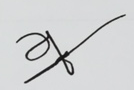 